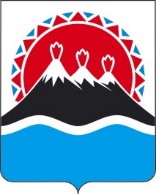 МИНИСТЕРСТВОСОЦИАЛЬНОГО БЛАГОПОЛУЧИЯ И СЕМЕЙНОЙ ПОЛИТИКИ КАМЧАТСКОГО КРАЯПРИКАЗВ связи с принятием Закона Камчатского края от 20.03.2024 № 353 
«О внесении изменений в Закон Камчатского края «О мерах социальной поддержки многодетных семей в Камчатском крае» ПРИКАЗЫВАЮ:1. Внести в приказ Министерства социального благополучия и семейной политики Камчатского края от 26.03.2021 № 423-п «Об утверждении Порядка установления статуса многодетной семьи в Камчатском крае» следующие изменения:1) в наименовании слова «установления статуса» заменить словами «выдачи удостоверения»;2) в части 1 слова «установления статуса» заменить словами «выдачи удостоверения»;3) в приложении:а) в наименование слова «установления статуса» заменить словами «выдачи удостоверения»;б) часть 1 изложить в следующей редакции:«1. Настоящий Порядок выдачи удостоверения многодетной семьи в Камчатском крае (далее – Порядок) разработан в целях реализации части 4 статьи 3 Закона Камчатского края от 20.03.2024 № 353 «О внесении изменений в Закон Камчатского края «О мерах социальной поддержки многодетных семей в Камчатском крае» и определяет правила выдачи удостоверения многодетной семьи в Камчатском крае (далее – Удостоверение) в беззаявительном порядке.»;в) в части 2:в абзаце первом слова «на установление статуса многодетной семьи» заменить словами «на получение Удостоверения»;в абзаце втором слова «об установлении статуса многодетной семьи» заменить словами «о выдаче Удостоверения» и слова «от 18 лет до 21 года» словами «от 18 до 23 лет»;г) в абзаце первом части 3 слова «об установлении статуса многодетной семьи» заменить словами «о выдаче Удостоверения»;д) пункте 3 части 4:в подпункте «ж» слова «от 18 лет до 21 года» заменить словами «от 18 до 23 лет»;в подпункте «з» слова «Пенсионного фонда Российской Федерации» заменить словами «Фонда пенсионного и социального страхования Российской Федерации»;е) в части 6:в первом предложении слова «об установлении статуса многодетной семьи» заменить словами «о выдаче Удостоверения» и слова «Установление статуса» заменить словами «Выдача удостоверения»;во втором предложении слова «от 18 до 21 года» заменить словами «от 18 до 23 лет»;ж) в части 7:в первом абзаце слова «установления статуса многодетной семьи» заменить словами «выдать Удостоверение»;в шестом абзаце слова «установить статус многодетной семьи и» исключить;з) в части 8 слова «об установлении статуса многодетной семьи» заменить словами «о выдаче Удостоверения» и слова «в установлении статуса многодетной семьи» заменить словами «в выдаче Удостоверения»;и) част 9 изложить в следующей редакции:«9. Руководитель в день поступления проекта решения о выдаче Удостоверения либо об отказе в выдаче Удостоверения рассматривает представленные документы и принимает решение о выдаче Удостоверения, либо об отказе в выдаче Удостоверения.»;к) в абзаце первом части 10 слова «об установлении статуса многодетной семьи» заменить словами «о выдаче Удостоверения»;л) в пункте 6 части 11 слова  «от 18 лет до 21 года» заменить словами «от 18 до 23 лет»;м) в части 12:в пункте 2 слова «21 года» заменить словами «23 лет»;в пункте 3 слова «21 года» заменить словами «23 лет»;пункт 7 изложить в следующей редакции:«7) по 31 декабря года, в котором лица из числа детей, указанных в абзаце первом подпункта «б» пункта 1 и абзаце первом подпункта «б» пункта 2 
части 2 статьи 3 Закона Камчатского края от 16.12.2009 № 352 «О мерах социальной поддержки многодетных семей в Камчатском крае» не достигшие 23 лет, завершили обучение в общеобразовательной организации, расположенной на территории Камчатского края, либо обучались по очной форме обучения (за исключением обучения по дополнительным образовательным программам) в профессиональной образовательной организации, расположенной на территории Российской Федерации.»;н) в части 18:в абзаце первом слова «в установлении статуса многодетной семьи» заменить словами «в выдаче Удостоверения»;в пункте 8 слова «от 18 лет до 21 года» заменить словами «от 18 до 23 лет»;о) в части 20 слова «об установлении статуса многодетной семьи» заменить словами «о выдаче Удостоверения»;п) приложения 1 и 2 изложить в редакции согласно приложению 1 и 2 к настоящему приказу.2. Настоящий приказ вступает в силу после дня его официального опубликования.Приложение 1 к приказу Министерства социального благополучия и семейной политики Камчатского края«Приложение 1 к Порядку выдачи удостоверения многодетной семьи в Камчатском краеФормы реестраРЕЕСТРУЧЕТА ВЫДАЧИ УДОСТОВЕРЕНИЙ МНОГОДЕТНОЙ СЕМЬИ Руководитель либо уполномоченное лицоКГКУ «Центр выплат»                                         _________________________________  Ф.И.О.               МП                                                                                (подпись)Исп., Ф.И.О., телефон».Приложение 2 к приказу Министерства социального благополучия и семейной политики Камчатского края«Приложение 2 к Порядку выдачи удостоверения многодетной семьи в Камчатском краеФОРМА 1Руководителю КГКУ «Камчатский центр по выплате государственных и социальных пособий»Заявлениео согласии на обработку персональных данныхЯ, ________________________________________________________________________,(фамилия, имя, отчество (при наличии) дата рождения)проживающий (ая) _______________________________________________________________Документ, удостоверяющий личность ______________________________________________,                                                                                                                  (вид документа, серия и номер)выдан __________________________________________________________________________,(когда и кем)В соответствии со ст. 9 Федерального закона от 27.07.2006 № 152-ФЗ 
«О персональных данных» даю согласие краевому государственному казенному учреждению «Камчатский центр по выплате государственных и социальных пособий» (далее – КГКУ «Центр выплат») на осуществление действий с моими персональными данными и персональными данными несовершеннолетних членов моей семьи, включая сбор, систематизацию, накопление, хранение, уточнение (обновление, изменение), использование, распространение (передачу, ознакомление, предоставление доступа), обезличивание, блокирование, уничтожение в документальной, электронной, устной форме в целях получения удостоверения многодетной семьи в Камчатском крае. Настоящее согласие действует с даты начала обработки персональных данных в целях выдачи удостоверения многодетной семьи в Камчатском крае до момента достижения цели обработки персональных данных или eго отзыва. Мне разъяснено, что настоящее согласие может быть отозвано путем подачи письменного заявления.Я ознакомлен (а) с тем, что в случае отзыва настоящего согласия КГКУ «Центр выплат» и его филиалы вправе продолжить обработку персональных данных без моего согласия при наличии оснований, указанных в пунктах 2–11 части 1 статьи 6, части 2 статьи 10 и части 2 статьи 11 Федерального закона от 27.07.2006 № 152-ФЗ «О персональных данных».«____»_____________20__г.                                                            ______________________                                                                                                                                                       (подпись)ФОРМА 2Руководителю КГКУ «Камчатский центр по выплате государственных и социальных пособийЗаявлениео согласии на обработку персональных данныхЯ, ________________________________________________________________________,(фамилия, имя, отчество (при наличии), дата рождения)проживающий (ая) _______________________________________________________________Документ, удостоверяющий личность ______________________________________________,                                                                                                                     (вид документа, серия и номер)выдан __________________________________________________________________________,В соответствии со ст. 9 Федерального закона от 27.07.2006 № 152-ФЗ 
«О персональных данных» даю согласие краевому государственному казенному учреждению «Камчатский центр по выплате государственных и социальных пособий» (далее – КГКУ «Центр выплат») на осуществление действий с моими персональными данными, включая сбор, систематизацию, накопление, хранение, уточнение (обновление, изменение), использование, распространение (передачу, ознакомление, предоставление доступа), обезличивание, блокирование, уничтожение в документальной, электронной, устной форме в целях получения удостоверения многодетной семьи в Камчатском крае
 _______________________________________________________________________________.(указать фамилию, имя, отчество (при наличии) получателя удостоверения)Настоящее согласие действует с даты начала обработки моих персональных данных в целях выдачи удостоверения многодетной семьи до момента достижения цели обработки персональных данных или eго отзыва. Мне разъяснено, что настоящее согласие может быть отозвано путем подачи письменного заявления.Я ознакомлен (а) с тем, что в случае отзыва настоящего согласия КГКУ «Центр выплат» и его филиалы вправе продолжить обработку персональных данных без моего согласия при наличии оснований, указанных в пунктах 2-11 части 1 статьи 6, части 2 статьи 10 и части 2 статьи 11 Федерального закона от 27.07.2006 № 152-ФЗ «О персональных данных».«____»_____________20__г.                                                            ______________________                                                                                                                                                           (подпись)».[Дата регистрации] № [Номер документа]г. Петропавловск-КамчатскийО внесении изменений в приказ Министерства социального благополучия и семейной политики Камчатского края от 26.03.2021
№ 423-п «Об утверждении Порядка установления статуса многодетной семьи в Камчатском крае»И.о. Министра социального
благополучия и семейной политики Камчатского края[горизонтальный штамп подписи 1]Ю.О. Гореловаот[REGDATESTAMP]№[REGNUMSTAMP]Nп/пФамилия, имя, отчествоДанные документа, удостоверяющего личностьАдрес места жительства (пребывания) (населенный пункт, улица, дом, квартира)Номер ранее выданного удостоверения (кем и когда выдано)Личная подпись гражданина и дата получения удостоверенияот[REGDATESTAMP]№[REGNUMSTAMP]